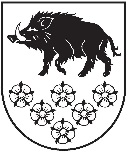 LATVIJAS REPUBLIKAKANDAVAS NOVADA DOMEDārza iela 6, Kandava, Kandavas novads, LV – 3120, Reģ. Nr.90000050886,Tālrunis 631 82028, fakss 631 82027, e-pasts: dome@kandava.lvKandavāAPSTIPRINĀTSKandavas novada domes sēdē 2016.gada 29.septembrī (protokols Nr.13     13.§)Grozījumi Kandavas novada Izglītības pārvaldes pakļautībā esošo izglītības iestāžu maksas pakalpojumu cenrādī Izglītības pārvaldes pakļautībā esošo izglītības iestāžu maksas pakalpojumu cenrādī (apstiprināts domes sēdē 2014.gada 27.martā (protokols Nr.5  10.§), ar grozījumiem domes sēdēs  2014.gada 29.maijā ( protokols Nr.8   11.§), 2014.gada 28.augustā ( protokols Nr.11  7.§), 2014.gada 30.oktobrī ( protokols Nr.15  10.§), 2015.gada 26.februārī ( protokols Nr.3  15.§), 2015.gada  24.septembrī ( protokols Nr.15  13.§), 2016.gada 28.janvārī ( protokols Nr.2 11.§) un 2016.gada 31.martā (protokols Nr.4  7.§)  izdarīt šādus grozījumus:1. Izteikt nodaļas “Kandavas internātvidusskola” 27.punktu šādā redakcijā:2. Izteikt nodaļas “Kandavas Mākslas un mūzikas skola ” 8.punktu šādā redakcijā:3. Svītrot nodaļas “Kandavas novada Bērnu un jaunatnes sporta skola” 1.punkta 4.ailes skaidrojumu (*) un izteikt 1.punktu šādā redakcijā:Kandavas novada domes priekšsēdētājs   (personiskais paraksts)   N.ŠtofertsKandavas internātvidusskolaKandavas internātvidusskolaKandavas internātvidusskolaKandavas internātvidusskolaNr.p.k.Maksas pakalpojumsMērvienībaEUR123427.Istabas īredienā7,00Kandavas Mākslas un mūzikas skolaKandavas Mākslas un mūzikas skolaKandavas Mākslas un mūzikas skolaKandavas Mākslas un mūzikas skolaNr.p.k.Maksas pakalpojumsmērvienībaEUR12348.Instrumenta spēle/ individuālā mēnesī (4 nodarbības) 37,00Kandavas novada Bērnu un jaunatnes sporta skolaKandavas novada Bērnu un jaunatnes sporta skolaKandavas novada Bērnu un jaunatnes sporta skolaKandavas novada Bērnu un jaunatnes sporta skolaNr.p.k.Maksas pakalpojumsMērvienībasEUR12341.Vecāku līdzfinansējums vienā profesionālās ievirzes izglītības programmā vienam audzēknimmēnesī3,00